KАРАР                                              	                                              РЕШЕНИЕ23 июнь  2020  й                                  № 79/10                          23 июня   О предоставлении отсрочки на выкуп муниципального имуществаВ соответствии с Планом дополнительных мер по повышению устойчивости экономики Республики Башкортостан с учетом внешних факторов, в том числе связанных с распространением новой коронавирусной инфекции, руководствуясь Распоряжением Правительства Республики Башкортостан от 26.05.2020 №521-р, Совет сельского поселения Месягутовский сельсовет муниципального района Янаульский район Республики Башкортостан РЕШИЛ:Администрации сельского поселения Месягутовский сельсовет муниципального района Янаульский район Республики Башкортостан по договорам купли-продажи недвижимого имущества, находящегося в муниципальной собственности сельского поселения Месягутовский сельсовет муниципального района Янаульский район Республики Башкортостан и арендуемого субъектами малого и среднего предпринимательства (с условием о рассрочке оплаты), заключенным до 1 апреля 2020 года, обеспечить:а)	в течение 30 календарных дней со дня обращения субъекта малого и среднего предпринимательства, включенного в Реестр субъектов малого и среднего предпринимательства, заключение дополнительного соглашения, предусматривающего предоставление отсрочки по уплате ежемесячных платежей на период с 1 апреля 2020 года по 30 сентября 2020 года, с дальнейшим внесением суммы отсроченных ежемесячных платежей равными частями в сроки, предусмотренные графиком платежей в период с 1 октября 2020 года по 30 сентября 2021 года;б)	неначисление неустоек, штрафов, пени за несвоевременную оплату текущих ежемесячных платежей, срок оплаты по которым приходится на период с 1 апреля 2020 года по 30 сентября 2020 года.2. Контроль над исполнением настоящего решения возложить на постоянную комиссию Совета по бюджету, налогам и вопросам муниципальной собственности.Глава сельского поселения 	           Р.Р.ВалиуллинаБАШKОРТОСТАН РЕСПУБЛИКАHЫЯNАУЫЛ  РАЙОНЫМУНИЦИПАЛЬ РАЙОНЫНЫN мeсefyт   АУЫЛ СОВЕТЫАУЫЛ БИЛEМEHЕСОВЕТЫ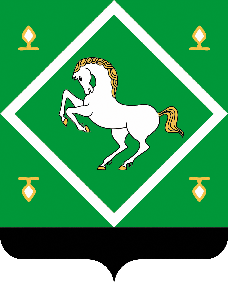 СОВЕТсельского поселенияМЕСЯГУТОВСКИЙ СЕЛЬСОВЕТМУНИЦИПАЛЬНОГО  районаЯНАУЛЬСКИЙ РАЙОНРЕСПУБЛИКИ БАШКОРТОСТАН